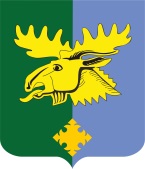 Совет депутатов муниципального образования«Важинское городское поселениеПодпорожского муниципального районаЛенинградской области»(третьего созыва)РЕШЕНИЕот 13 декабря 2017 года № 35 О внесении изменений  в решение Совета депутатов от 16.12.2016г. № 53 «О бюджете муниципального образования «Важинское городское поселение Подпорожского муниципального района Ленинградской области»  на 2017 год»Внести в решение Совета депутатов «О бюджете муниципального образования «Важинское городское поселение Подпорожского  муниципального района Ленинградской области на 2017 год» от 16.12.2016 г. № 53 (с изменениями от 03.03.2017г. № 7, от 12.04.2017г. № 10, от 30.06.2017г. № 18, от 06.10.2017г. № 27) следующие изменения:1. В пункте 1 Статьи 1 Основные характеристики бюджета муниципального образования  «Важинское городское поселение Подпорожского муниципального района Ленинградской области» на 2017 год:в абзаце 2 цифры «41 385,3» заменить цифрами «41 516,8»;в абзаце 3 цифры «41 385,3» заменить цифрами «41 516,8»;2. Приложение 2 Прогнозируемые поступления доходов в бюджет муниципального образования «Важинское городское поселение Подпорожского муниципального района Ленинградской области» на 2017 год изложить в новой редакции (прилагается)3. Приложение 3 Безвозмездные поступления в 2017 году изложить в новой редакции (прилагается)4. Приложение 6 Распределение бюджетных ассигнований по целевым статьям (муниципальным программам и непрограммным направлениям деятельности), группам и подгруппам видов расходов классификации расходов бюджета, по разделам и подразделам классификации расходов бюджетов на 2017 год изложить в новой редакции (прилагается).5. Приложение 7 Ведомственная  структура расходов бюджета муниципального образования «Важинское городское поселение Подпорожского муниципального района Ленинградской области» на 2017 год изложить в новой редакции (прилагается).6. Приложение 8 Расходы  по  разделам и подразделам  классификации расходов муниципального образования  «Важинское городское поселение Подпорожского муниципального района Ленинградской области» на 2017 год изложить в новой редакции (прилагается).Глава муниципального образования                                                                       Ю.А. КощеевПриложение 2 к решению совета депутатовМО «Важинское городское поселение»от 13.12.2017г. № 35    Прогнозируемые поступления доходовв бюджет муниципального образования «Важинское городское поселениеПодпорожского муниципального района Ленинградской	области» на 2017 годтыс. руб.Приложение  3  к решению совета депутатовМО «Важинское городское поселение»от 13.12.2017г. № 35    БЕЗВОЗМЕЗДНЫЕ ПОСТУПЛЕНИЯ в 2017 годуПриложение 6к решению совета депутатовМО «Важинское городское поселение»от 13.12.2017г. № 35    РАСПРЕДЕЛЕНИЕ   бюджетных ассигнований по целевым статьям (муниципальным программам  и непрограммным направлениям деятельности), группам и подгруппам видов расходов классификации расходов бюджетов, по разделам и подразделам классификации расходов бюджетов  на 2017 год Приложение  7к решению совета депутатовМО «Важинское городское поселение»от 13.12.2017г. № 35    Ведомственная  структура  расходов бюджета муниципального образования «Важинское городское поселение Подпорожского муниципального района Ленинградской области»  на 2017 годПриложение 8к решению совета депутатовМО «Важинское городское поселение»от 13.12.2017г. № 35    Расходы  по  разделам и подразделам  классификации расходов муниципального образования  «Важинское городское поселение Подпорожского муниципального района Ленинградской области» на 2017 годКод бюджетной классификацииИсточник доходасумма тыс. руб.1 00 00000 00 0000 000НАЛОГОВЫЕ И НЕНАЛОГОВЫЕ ДОХОДЫ12468,41 01 00000 00 0000 000НАЛОГИ НА ПРИБЫЛЬ, ДОХОДЫ2886,51 01 02000 01 0000 110Налог на доходы физических лиц2886,51 03 00000 00 0000 000НАЛОГИ НА ТОВАРЫ (РАБОТЫ, УСЛУГИ), РЕАЛИЗУЕМЫЕ НА ТЕРРИТОРИИ РОССИЙСКОЙ ФЕДЕРАЦИИ1571,71 03 02000 01 0000 110Акцизы  по подакцизным товарам (продукции), производимым на территории Российской Федерации1571,71 06 00000 00 0000 000НАЛОГИ НА ИМУЩЕСТВО2706,01 06 01000 00 0000 110Налог на имущество физических лиц206,01 06 01030 13 0000 110Налог на имущество физических лиц, взимаемый по ставкам, применяемым к объектам налогообложения, расположенным в границах городских поселений206,01 06 06000 00 0000 110Земельный налог2500,01 06 06030 00 0000 110Земельный налог с организаций2000,01 06 06033 13 0000 110Земельный налог с организаций, обладающих земельным участком, расположенным в границах городских  поселений2000,01 06 06040 00 0000 110Земельный налог с физических лиц500,01 06 06043 13 0000 110Земельный налог с физических, обладающих земельным участком, расположенным в границах  городских  поселений500,01 08 00000 00 0000 000ГОСУДАРСТВЕННАЯ ПОШЛИНА23,01 08 04020 01 0000 110Государственная пошлина за совершение нотариальных действий должностными лицами органов местного самоуправления, уполномоченными в соответствии с законодательными актами Российской Федерации на совершение нотариальных действий23,01 11 00000 00 0000 000ДОХОДЫ ОТ ИСПОЛЬЗОВАНИЯ ИМУЩЕСТВА, НАХОДЯЩЕГОСЯ В ГОСУДАРСТВЕННОЙ И МУНИЦИПАЛЬНОЙ СОБСТВЕННОСТИ2473,81 11 05000 00 0000 120Доходы, получаемые в виде арендной либо иной платы за передачу в возмездное пользование государственного и муниципального имущества (за исключением имущества бюджетных и автономных учреждений, а также имущества государственных и муниципальных унитарных предприятий, в том числе казенных)2013,8в том числе1 11 05013 13 0000 120Доходы, получаемые в виде арендной платы за земельные участки, государственная собственность на которые не разграничена и которые расположены в границах городских поселений, а также средства от продажи права на заключение договоров аренды указанных земельных участков1000,01 11 05025 13 0000 120Доходы, получаемые в виде арендной платы, а также средства от продажи права на заключение договоров аренды за земли, находящиеся в собственности городских поселений (за исключением земельных участков муниципальных бюджетных и автономных учреждений)13,81 11 05075 13 0000 120Доходы от сдачи в аренду имущества, составляющего казну городских поселений (за исключением земельных участков)1000,01 11 09000 00 0000 120Прочие доходы от использования имущества и прав, находящихся в государственной и муниципальной собственности (за исключением имущества бюджетных и автономных учреждений, а также имущества государственных и муниципальных унитарных предприятий, в том числе казенных)460,01 11 09045 13 0040 120Прочие поступления от использования имущества, находящегося в собственности городских поселений (за исключением имущества муниципальных бюджетных и автономных учреждений, а также имущества муниципальных унитарных предприятий, в том числе казенных) (Плата за наем)460,01 14 00000 00 0000 000ДОХОДЫ ОТ ПРОДАЖИ МАТЕРИАЛЬНЫХ И НЕМАТЕРИАЛЬНЫХ АКТИВОВ2657,41 14 02053 13 0000 410Доходы от реализации иного имущества, находящегося в собственности городских поселений (за исключением имущества муниципальных бюджетных и автономных учреждений, а также имущества муниципальных унитарных предприятий, в том числе казенных), в части реализации основных средств по указанному имуществу1867,51 14 06013 13 0000 430Доходы от продажи земельных участков, государственная собственность на которые не разграничена и которые находятся в границах городских поселений138,91 14 06025 13 0000 430Доходы от продажи земельных участков, находящихся в собственности городских поселений (за исключением земельных участков муниципальных бюджетных и автономных учреждений)651,01 17 00000 00 0000 000ПРОЧИЕ НЕНАЛОГОВЫЕ ДОХОДЫ150,01 17 05050 13 0000 180Прочие неналоговые доходы бюджетов городских поселений150,02 00 00000 00 0000 000БЕЗВОЗМЕЗДНЫЕ ПОСТУПЛЕНИЯ29048,4Всего доходов41516,8КДБНаименованиеСумма ДОТАЦИИ10122,52 02 15001 13 0000 151Дотации бюджетам городских поселений на выравнивание бюджетной обеспеченности (из областного бюджета)5223,52 02 15001 13 0001 151 Дотация бюджетам городских поселений на выравнивание бюджетной обеспеченности (из районного фонда поддержки)4899,0СУБСИДИИ13530,82 02 20051 13 0000 151Субсидии бюджетам городских поселений на реализацию федеральных программ2863,52 02 20216 13 0000 151Субсидии бюджетам городских поселений на осуществление дорожной деятельности в отношении автомобильных дорог общего пользования, а также капитального ремонта и ремонта дворовых территорий многоквартирных домов, проездов к дворовым территориям многоквартирных домов населенных пунктов683,12 02 29999 13 0000 151Прочие субсидии бюджетам городских поселений9984,2СУБВЕНЦИИ701,72 02 35118 13 0000 151Субвенции бюджетам городских поселений на осуществление первичного воинского учета на территориях, где отсутствуют военные комиссариаты233,72 02 30024 13 0000 151Субвенции бюджетам городских поселений на выполнение передаваемых полномочий субъектов Российской Федерации468,0-осуществление отдельного государственного полномочия Ленинградской области в сфере административных правоотношений468,0ИНЫЕ МЕЖБЮДЖЕТНЫЕ ТРАНСФЕРТЫ4693,42 02 49999 13 0000 151Прочие межбюджетные трансферты, передаваемые бюджетам городских поселений3943,4- на повышение заработной платы работникам муниципальных учреждений культуры915,3- на создание условий для развития на территории поселения физической культуры и спорта в части предоставления субсидий     на выполнение  муниципального задания структурному подразделению «физкультурно-оздоровительный комплекс» бюджетного учреждения культуры «Важинское клубное объединение»3000,0- на создание условий для организации досуга, развитие местного традиционного народного художественного творчества28,1- Межбюджетные трансферты, передаваемые бюджетам городских поселений для компенсации дополнительных расходов, возникших в результате решений, принятых органами власти другого уровня750,0ВСЕГО29048,4НаименованиеЦСРВРРз, ПРСумма           тыс. руб.Всего41 516,8Муниципальные программы32849,6Муниципальная программа «Развитие части территории МО «Важинское городское поселение» на 2017-2019 годы»20 0 00 000002296,9Основное мероприятие «Благоустройство сельских населенных пунктов Важинского городского поселения»  20 0 01 000002296,9Мероприятия, направленные на реализацию областного закона от 14.12.2012г. № 95-оз «О содействии развитию на части территорий муниципальных образований Ленинградской области иных форм местного самоуправления» 20 0 01 708802187,5Прочая закупка товаров, работ и услуг для обеспечения государственных (муниципальных) нужд20 0 01 708802442187,5Обеспечение пожарной безопасности20 0 01 70880244031045,4Дорожное хозяйство (дорожные фонды)20 0 01 708802440409529,3Коммунальное хозяйство20 0 01 70880244050290,4Благоустройство20 0 01 7088024405031522,4Мероприятия, направленные на реализацию областного закона от 14.12.2012г. № 95-оз «О содействии развитию на части территорий муниципальных образований Ленинградской области иных форм местного самоуправления» за счет средств местного бюджета 20 0 01 S0880109,4Прочая закупка товаров, работ и услуг для обеспечения государственных (муниципальных) нужд20 0 01 S0880244109,4Обеспечение пожарной безопасности20 0 01 S088024403102,4Дорожное хозяйство (дорожные фонды)20 0 01 S0880244040924,8Коммунальное хозяйство20 0 01 S088024405024,5Благоустройство20 0 01 S0880244050377,7Муниципальная программа «Управление муниципальной собственностью и земельными ресурсами МО «Важинское городское поселение» на 2015-2017 годы»21 0 00 00000476,5Основное мероприятие Проведение государственной регистрации права муниципальной собственности на объекты капитального строительства21 0 01 0000061,5Проведение государственной регистрации права муниципальной собственности на объекты капитального строительства21 0 01 1302061,5Прочая закупка товаров, работ и услуг для обеспечения государственных (муниципальных) нужд21 0 01 1302024461,5Другие общегосударственные вопросы21 0 01 13020244011361,5Основное мероприятие. Проведение государственной регистрации права муниципальной собственности на земельные участки  и постановка их на кадастровый учет21 0 02 00000415,0Проведение государственной регистрации права муниципальной собственности на земельные участки  и постановка их на кадастровый учет 21 0 02 13030415,0Прочая закупка товаров, работ и услуг для обеспечения государственных (муниципальных) нужд21 0 02 13030244415,0Другие вопросы в области национальной экономики21 0 02 130302440412415,0Муниципальная программа «Безопасность Важинского городского поселения на 2015-2017 годы»22 0 00 00000100,0Основное мероприятие. Мероприятия по предупреждению и ликвидации последствий чрезвычайных ситуаций и стихийных бедствий22 0 01 0000050,0Мероприятия по предупреждению и ликвидации последствий чрезвычайных ситуаций и стихийных бедствий 22 0 01 1304050,0Прочая закупка товаров, работ и услуг для обеспечения государственных (муниципальных) нужд22 0 01 1304024450,0Защита населения и территорий от последствий чрезвычайных ситуаций природного и техногенного характера, гражданская оборона22 0 01 13040244030950,0Основное мероприятие. Обеспечение пожарной безопасности на территории МО «Важинское городское поселение»22 0 02 0000050,0Мероприятия по обеспечению пожарной безопасности на территории МО «Важинское городское поселение»22 0 02 1305050,0Прочая закупка товаров, работ и услуг для обеспечения государственных (муниципальных) нужд22 0 02 1305024450,0Обеспечение пожарной безопасности22 0 02 13050244031050,0Муниципальная программа «Развитие автомобильных дорог МО «Важинское городское поселение» на 2015-2017 годы»23 0 00 000002354,8Подпрограмма «Содержание и ремонт автомобильных дорог общего пользования местного значения, ремонт дворовых территорий и проездов к дворовым территориям многоквартирных домов МО «Важинское городское поселение» на 2015-2017 годы»  23 1 00 000002354,8Основное мероприятие. Содержание автомобильных дорог общего пользования местного значения МО «Важинское городское поселение» 23 1 01 000001225,5Содержание автомобильных дорог общего пользования местного значения МО «Важинское городское поселение» 23 1 01 130601225,5Прочая закупка товаров, работ и услуг для обеспечения государственных (муниципальных) нужд23 1 01 130602441225,5Дорожное хозяйство (дорожные фонды)23 1 01 1306024404091225,5Основное мероприятие. Ремонт автомобильных дорог общего пользования местного значения МО «Важинское городское поселение» 23 1 02 000001104,1Капитальный ремонт и ремонт автомобильных дорог общего пользования местного значения23 1 02 70140683,1Прочая закупка товаров, работ и услуг для обеспечения государственных (муниципальных) нужд23 1 02 70140244683,1Дорожное хозяйство (дорожные фонды)23 1 02 701402440409683,1Капитальный ремонт и ремонт автомобильных дорог общего пользования местного значения за счет средств местного бюджета23 1 02 S0140421,0Прочая закупка товаров, работ и услуг для обеспечения государственных (муниципальных) нужд23 1 02 S0140244421,0Дорожное хозяйство (дорожные фонды)23 1 02 S01402440409421,0Основное мероприятие. Инвентаризация и паспортизация муниципальных дорог общего пользования местного значения	23 1 03 0000025,2Инвентаризация и паспортизация муниципальных дорог общего пользования местного значения23 1 03 1316025,2Прочая закупка товаров, работ и услуг для обеспечения государственных (муниципальных) нужд23 1 03 1316024425,2Дорожное хозяйство (дорожные фонды)23 1 03 13160244040925,2Муниципальная программа «Содействие развитию малого и среднего предпринимательства на территории МО «Важинское городское поселение» на 2015-2017 годы»24 0 00 0000055,0Основное мероприятие. Информационная, консультационная поддержка субъектов малого и среднего предпринимательства, развитие инфраструктуры поддержки малого и среднего предпринимательства24 0 01 0000055,0Субсидии юридическим лицам и некоммерческим организациям на развитие и поддержку малого и среднего предпринимательства24 0 01 0602055,0Субсидии на возмещение недополученных доходов и (или) возмещение фактически понесенных затрат в связи с производством (реализацией) товаров, выполнением работ, оказанием услуг24 0 01 0602081155,0Другие вопросы в области национальной экономики24 0 01 06020811041255,0Муниципальная программа «Обеспечение устойчивого функционирования и развития коммунальной инфраструктуры, повышение энергоэффективности и благоустройство территории Важинского городского поселения на 2015-2017 годы»25 0 00 000009825,5Подпрограмма «Развитие коммунальной и инженерной инфраструктуры Важинского городского поселения на 2015-2017 годы и предупреждение ситуаций, связанных с нарушением функционирования объектов ЖКХ» 25 1 00 000005286,7Основное мероприятие. Модернизация и реконструкция существующих и  создание новых  объектов и систем коммунальной и инженерной инфраструктуры 25 1 01 00000100,0Модернизация и реконструкция существующих и  создание новых  объектов и систем коммунальной и инженерной инфраструктуры  (ПСД газ)25 1 01 13080100,0Прочая закупка товаров, работ и услуг для обеспечения государственных (муниципальных) нужд25 1 01 13080244100,0Другие вопросы в области национальной экономики25 1 01 130802440502100,0Основное мероприятие. Повышение надежности функционирования систем коммунальной и инженерной инфраструктуры 25 1 02 000004639,3Мероприятия по обеспечению устойчивого функционирования объектов теплоснабжения на территории Ленинградской области25 1 02 701604310,3Закупка товаров, работ и услуг в целях капитального ремонта государственного (муниципального) имущества25 1 02 701602434310,3 Коммунальное хозяйство25 1 02 7016024305024310,3Мероприятия по обеспечению устойчивого функционирования объектов теплоснабжения на территории Ленинградской области за счет средств местного бюджета25 1 02 S0160329,0Закупка товаров, работ и услуг в целях капитального ремонта государственного (муниципального) имущества25 1 02 S0160243329,0Коммунальное хозяйство25 1 02 S01602430502329,0Основное мероприятие. Улучшение эксплуатационных показателей жилищного фонда25 1 03 00000547,4Взносы региональному оператору по капитальному ремонту многоквартирных домов25 1 03 13140463,1Прочая закупка товаров, работ и услуг для обеспечения государственных (муниципальных) нужд25 1 03 13140244463,1Жилищное хозяйство25 1 03 131402440501463,1Ремонт муниципального специализированного жилищного фонда, с разрешенным видом использования маневренный фонд25 1 03 1322084,3Прочая закупка товаров, работ и услуг для обеспечения государственных (муниципальных) нужд25 1 03 1322024484,3Жилищное хозяйство25 1 03 13220244050184,3Подпрограмма «Повышение энергетической эффективности на 2015-2017 годы»25 2 00 00000570,7Основное мероприятие.  Повышение энергетической эффективности систем коммунальной и инженерной инфраструктуры.25 2 01 00000570,7Реализация областного закона от 12.05.2015г. № 42-оз «О содействии развитию иных форм местного самоуправления на части территорий муниципальных образований Ленинградской области, являющихся административными центрами поселений»25 2 01 74390543,5Прочая закупка товаров, работ и услуг для обеспечения государственных (муниципальных) нужд25 2 01 74390244543,5Благоустройство25 2 01 743902440503543,5Мероприятия, направленные на реализацию областного закона от 12.05.2015г. № 42-оз «О содействии развитию иных форм местного самоуправления на части территорий населенных пунктов Ленинградской области, являющихся административными центрами поселений» за счет средств местного бюджета.25 2 01 S439027,2Прочая закупка товаров, работ и услуг для обеспечения государственных (муниципальных) нужд25 2 01 S439024427,2Благоустройство25 2 01 S4390244050327,2Подпрограмма «Благоустройство территории Важинского городского поселения на 2015-2017 годы» 25 3 00 000003918,1Основное мероприятие. Организация и содержание наружного освещения улиц и территорий поселения 25 3 01 000002637,4Организация и содержание наружного освещения улиц 25 3 01 131002637,4Прочая закупка товаров, работ и услуг для обеспечения государственных (муниципальных) нужд25 3 01 131002442637,4Благоустройство25 3 01 1310024405032637,4Основное мероприятие. Прочие мероприятия по благоустройству Важинского городского поселения25 3 02 000001228,4Прочие мероприятия по благоустройству Важинского городского поселения 25 3 02 13110407,7Прочая закупка товаров, работ и услуг для обеспечения государственных (муниципальных) нужд25 3 02 13110244407,7Благоустройство25 3 02 131102440503407,7Поддержка муниципальных образований Ленинградской области по развитию общественной инфраструктуры муниципального значения25 3 02 72020250,0Прочая закупка товаров, работ и услуг для обеспечения государственных (муниципальных) нужд25 3 02 72020244250,0Благоустройство25 3 02 720202440503250,0Реализация областного закона от 12.05.2015г. № 42-оз «О содействии развитию иных форм местного самоуправления на части территорий муниципальных образований Ленинградской области, являющихся административными центрами поселений»25 3 02 74390543,5Прочая закупка товаров, работ и услуг для обеспечения государственных (муниципальных) нужд25 3 02 74390244543,5Дорожное хозяйство (дорожные фонды)25 3 02 743902440409543,5Мероприятия, направленные на реализацию областного закона от 12.05.2015г. № 42-оз «О содействии развитию иных форм местного самоуправления на части территорий населенных пунктов Ленинградской области, являющихся административными центрами поселений» за счет средств местного бюджета.25 3 02 S439027,2Прочая закупка товаров, работ и услуг для обеспечения государственных (муниципальных) нужд25 3 02 S439024427,2Дорожное хозяйство (дорожные фонды)25 3 02 S4390244040927,2Основное мероприятие. Мероприятия по предотвращению распространения и ликвидации борщевика Сосновского25 3 03 0000052,3Мероприятия по предотвращению распространения и ликвидации борщевика Сосновского25 3 03 1321052,3Прочая закупка товаров, работ и услуг для обеспечения государственных (муниципальных) нужд25 3 03 1321024452,3Благоустройство25 3 03 13210244050352,3Муниципальная программа «Развитие молодежной политики, физической культуры и спорта на территории МО «Важинское городское поселение» на 2015-2017 годы»26 0 00 000003892,2Подпрограмма «Развитие молодежной политики на территории МО «Важинское городское поселение» на 2015-2017 годы»26 1 00 0000073,0Основное мероприятие. Мероприятия по развитию молодежной политики в Важинском городском поселении 26 1 01 0000073,0Мероприятия по развитию молодежной политики в Важинском городском поселении26 1 01 1312073,0Фонд оплаты труда учреждений26 1 01 1312011148,2Молодежная политика 26 1 01 13120111070748,2Взносы по обязательному социальному страхованию на выплаты по оплате труда работников и иные выплаты работникам учреждений26 1 01 1312011914,5Молодежная политика 26 1 01 13120119070714,5Прочая закупка товаров, работ и услуг для обеспечения государственных (муниципальных) нужд26 1 01 1312024410,3Молодежная политика 26 1 01 13120244070710,3Подпрограмма «Развитие физической культуры и спорта на территории МО «Важинское городское поселение» на 2015-2017 годы» 26 2 00 000003819,2Основное мероприятие. Содействие развитию физической культуры и массового спорта на территории МО «Важинское городское поселение» в рамках муниципального задания МБУК «Важинское КО»26 2 01 000003819,2Субсидии муниципальным бюджетным учреждениям 26 2 01 00170819,2Субсидии бюджетным учреждениям на финансовое обеспечение государственного (муниципального) задания на оказание государственных (муниципальных) услуг (выполнение работ)26 2 01 00170611819,2Физическая культура26 2 01 001706111101819,2Создание условий для развития на территории поселения физической культуры и спорта в части предоставления субсидии на выполнение муниципального задания 26 2 01  806803000,0Субсидии бюджетным учреждениям на финансовое обеспечение государственного (муниципального) задания на оказание государственных (муниципальных) услуг (выполнение работ)26 2 01  806806113000,0Физическая культура26 2 01  8068061111013000,0Муниципальная программа «Культура в Важинском городском поселении на 2015-2017 годы»27 0 00 0000010844,8Подпрограмма «Сохранение и развитие культурного наследия и культурного потенциала населения Важинского городского поселения на 2015-2017 годы» 27 1 00 0000010021,2Основное мероприятие. Проведение культурно-массовых мероприятий для населения в рамках муниципального задания МБУК «Важинское КО»27 1 01 0000010021,2Субсидии муниципальным бюджетным учреждениям 27 1 01 001706564,4Субсидии бюджетным учреждениям на финансовое обеспечение государственного (муниципального) задания на оказание государственных (муниципальных) услуг (выполнение работ)27 1 01 001706116564,4Культура27 1 01 0017061108016564,4Обеспечение выплат стимулирующего характера работникам муниципальных учреждений культуры Ленинградской области27 1 01 703602072,8Субсидии бюджетным учреждениям на финансовое обеспечение государственного (муниципального) задания на оказание государственных (муниципальных) услуг (выполнение работ)27 1 01 703606112072,8Культура27 1 01 7036061108012072,8Поддержка муниципальных образований Ленинградской области по развитию общественной инфраструктуры муниципального значения27 1 01 72020500,0Субсидии бюджетным учреждениям на иные цели27 1 01 72020612500,0Культура27 1 01 720206120801500,0Иные межбюджетные трансферты на повышение оплаты труда работников  муниципальных учреждений культуры  27 1 01 80990853,0Субсидии бюджетным учреждениям на финансовое обеспечение государственного (муниципального) задания на оказание государственных (муниципальных) услуг (выполнение работ)27 1 01 80990611853,0Культура27 1 01 809906110801853,0Мероприятия по организации библиотечного обслуживания населения, созданию условий для организации досуга, развития местного традиционного народного художественного творчества, сохранения, возрождения и развития народных художественных промыслов  27 1 01 7437028,1Субсидии бюджетным учреждениям на иные цели27 1 01 7437061228,1Культура27 1 01 74370612080128,1Мероприятия по организации библиотечного обслуживания населения, созданию условий для организации досуга, развития местного традиционного народного художественного творчества, сохранения, возрождения и развития народных художественных промыслов за счет средств местного бюджета27 1 01 S43702,9Субсидии бюджетным учреждениям на иные цели27 1 01 S43706122,9Культура27 1 01 S437061208012,9Подпрограмма «Развитие библиотечного обслуживания в Важинском городском поселении на 2015-2017 годы» 27 2 00 00000823,6Основное мероприятие. Развитие библиотечного обслуживания в рамках муниципального задания МБУК «Важинское КО»27 2 01 00000823,6Субсидии муниципальным бюджетным учреждениям 27 2 01 00170602,6Субсидии бюджетным учреждениям на финансовое обеспечение государственного (муниципального) задания на оказание государственных (муниципальных) услуг (выполнение работ)27 2 01 00170611602,6Культура27 2 01 001706110801602,6Обеспечение выплат стимулирующего характера работникам муниципальных учреждений культуры Ленинградской области27 2 01 70360158,7Субсидии бюджетным учреждениям на финансовое обеспечение государственного (муниципального) задания на оказание государственных (муниципальных) услуг (выполнение работ)27 2 01 70360611158,7Культура27 2 01 703606110801158,7Иные межбюджетные трансферты на повышение оплаты труда работников муниципальных учреждений культуры  272 01 8099062,3Субсидии бюджетным учреждениям на финансовое обеспечение государственного (муниципального) задания на оказание государственных (муниципальных) услуг (выполнение работ)27 2 01 8099061162,3Культура27 2 01 80990611080162,3Муниципальная программа «Обеспечение качественным жильем граждан и улучшение жилищных условий на территории Важинского городского поселения на 2017-2019 годы»28 0 00 000003135,4Подпрограмма «Жилье для молодежи»28 1 00 000003135,4Основное мероприятие. Предоставление социальных выплат молодым гражданам (молодым семьям) на приобретение (строительство) жилья и дополнительных социальных выплат в случае рождения (усыновления) детей 28 1 01 00000172,9Предоставление социальных выплат и дополнительных социальных выплат молодым гражданам (молодым семьям) на жилье28 1 01 70750167,9Субсидии гражданам на приобретение жилья28 1 01 70750322167,9Социальное обеспечение населения28 1 01 707503221003167,9Расходы на жилье для молодежи за счет средств местного бюджета28 1 01 S07505,0Субсидии гражданам на приобретение жилья28 1 01 S07503225,0Социальное обеспечение населения28 1 01 S075032210035,0Основное мероприятие. Предоставление социальных выплат молодым семьям  на приобретение (строительство) жилья 28 1 02 000002962,5Обеспечение жильем молодых семей федеральной целевой программы «Жилище» на 2015-2020 годы28 1 02 R02002863,5Субсидии гражданам на приобретение жилья28 1 02 R02003222863,5Социальное обеспечение населения28 1 02 R020032210032863,5Расходы на обеспечение жильем молодых семей за счет средств местного бюджета28 1 02 L020099,0Субсидии гражданам на приобретение жилья28 1 02 L020032299,0Социальное обеспечение населения28 1 02 L0200322100399,0Обеспечение деятельности органов местного самоуправления85 0 00 000006197,0Обеспечение деятельности контрольно-счетной комиссии муниципального образования85 3 00 0000023,0Непрограммные расходы85 3 01 0000023,0Межбюджетные трансферты на осуществление части полномочий по исполнению функций контрольного органа  85 3 01 8003023,0Иные межбюджетные трансферты85 3 01 8003054023,0Функционирование законодательных (представительных) органов государственной власти и представительных органов муниципальных образований85 3 01 80030540010323,0Обеспечение деятельности главы администрации муниципального образования85 4 00 000001078,6Непрограммные расходы85 4 01 000001078,6Расходы на выплаты по оплате труда работников органов местного самоуправления 85 4 01 001401068,6Фонд оплаты труда государственных (муниципальных) органов85 4 01 00140121820,7Функционирование Правительства Российской Федерации, высших исполнительных органов государственной власти субъектов Российской Федерации, местных администраций85 4 01 001401210104820,7Взносы по обязательному социальному страхованию на выплаты денежного содержания и иные выплаты работникам государственных (муниципальных) органов85 4 01 00140129247,9Функционирование Правительства Российской Федерации, высших исполнительных органов государственной власти субъектов Российской Федерации, местных администраций85 4 01 001401290104247,9Расходы на обеспечение функций органов местного самоуправления 85 4 01 0015010,0Иные выплаты персоналу государственных (муниципальных) органов, за исключением фонда оплаты труда85 4 01 0015012210,0Функционирование Правительства Российской Федерации, высших исполнительных органов государственной власти субъектов Российской Федерации, местных администраций85 4 01 00150122010410,0Обеспечение деятельности администрации и структурных подразделений муниципального образования85 5 00 000005095,4Непрограммные расходы85 5 01 000005095,4Расходы на выплаты по оплате труда работников органов местного самоуправления 85 5 01 001404042,8Фонд оплаты труда государственных (муниципальных) органов85 5 01 001401213105,1Функционирование Правительства Российской Федерации, высших исполнительных органов государственной власти субъектов Российской Федерации, местных администраций85 5 01 0014012101043105,1Взносы по обязательному социальному страхованию на выплаты денежного содержания и иные выплаты работникам государственных (муниципальных) органов85 5 01 00140129937,7Функционирование Правительства Российской Федерации, высших исполнительных органов государственной власти субъектов Российской Федерации, местных администраций85 5 01 001401290104937,7Расходы на обеспечение функций органов местного самоуправления 85 5 01 001501052,6Иные выплаты персоналу государственных (муниципальных) органов, за исключением фонда оплаты труда85 5 01 0015012220,0Функционирование Правительства Российской Федерации, высших исполнительных органов государственной власти субъектов Российской Федерации, местных администраций85 5 01 00150122010420,0Прочая закупка товаров, работ и услуг для обеспечения государственных (муниципальных) нужд85 5 01 001502441011,6Функционирование Правительства Российской Федерации, высших исполнительных органов государственной власти субъектов Российской Федерации, местных администраций85 5 01 0015024401041011,6Уплата прочих налогов и сборов85 5 01 001508520,4Функционирование Правительства Российской Федерации, высших исполнительных органов государственной власти субъектов Российской Федерации, местных администраций85 5 01 0015085201040,4Уплата иных платежей85 5 01 0015085320,6Функционирование Правительства Российской Федерации, высших исполнительных органов государственной власти субъектов Российской Федерации, местных администраций85 5 01 00150244010420,6Непрограммные расходы органов местного самоуправления86 0 00 000002338,7Непрограммные расходы86 0 01 000002238,7Субсидии юридическим лицам и некоммерческим организациям на оказание банных услуг 86 0 01 06050214,4Субсидии на возмещение недополученных доходов и (или) возмещение фактически понесенных затрат в связи с производством (реализацией) товаров, выполнением работ, оказанием услуг86 0 01 06050811214,4Коммунальное хозяйство86 0 01 060508110502214,4Разработка проектно-сметной документации по газификации бани в п. Важины 86 0 01 13240510,0Прочая закупка товаров, работ и услуг для обеспечения государственных (муниципальных) нужд86 0 01 13240244510,0Другие вопросы в области национальной экономики86 0 01 132402440412510,0Оценка недвижимости, признание прав и регулирование отношений по муниципальной собственности86 0 01 10020100,0Прочая закупка товаров, работ и услуг для обеспечения государственных (муниципальных) нужд86 0 01 10020244100,0Другие общегосударственные вопросы86 0 01 100202440113100,0Реализация муниципальных функций, связанных с общегосударственным управлением 86 0 01 10030281,0Прочая закупка товаров, работ и услуг для обеспечения государственных (муниципальных) нужд86 0 01 10030244281,0Другие общегосударственные вопросы86 0 01 100302440113281,0Мероприятия в области дополнительного пенсионного обеспечения муниципальных служащих 86 0 01 10220495,7Пособия, компенсации и иные социальные выплаты гражданам , кроме публичных нормативных обязательств86 0 01 10220321495,7Пенсионное обеспечение86 0 01 102203211001495,7Процентные платежи по муниципальному долгу 86 0 01 1023035,9Обслуживание муниципального долга86 0 01 1023073035,9Обслуживание государственного внутреннего и муниципального долга86 0 01 10230730130135,9Осуществление первичного воинского учета на территории, где нет военных комиссариатов86 0 01 51180233,7Фонд оплаты труда государственных (муниципальных) органов86 0 01 51180121179,5Взносы по обязательному социальному страхованию на выплаты денежного содержания и иные выплаты работникам государственных (муниципальных) органов86 0 01 5118012954,2Мобилизационная и вневойсковая подготовка86 0 01 511800203233,7Осуществление отдельных государственных полномочий Ленинградской области в сфере административных правоотношений 86 0 01 71340468,0Фонд оплаты труда государственных (муниципальных) органов86 0 01 71340121350,0Взносы по обязательному социальному страхованию на выплаты денежного содержания и иные выплаты работникам государственных (муниципальных) органов86 0 01 71340129105,7Прочая закупка товаров, работ и услуг для обеспечения государственных (муниципальных) нужд86 0 01 7134024412,3Другие вопросы в области национальной безопасности и правоохранительной деятельности86 0 01 713400314468,0НаименованиеГРзПзЦСРВРСумма           т. Руб. Администрация МО «Важинское городское поселение»92041 516,8Общегосударственные вопросы92001006639,5Функционирование законодательных (представительных) органов государственной власти и представительных органов муниципальных образований920010323,0Обеспечение деятельности органов местного самоуправления920010385 0 00 0000023,0Обеспечение деятельности контрольно-счетной комиссии муниципального образования920010385 3 00 0000023,0Непрограммные расходы920010385 3 01 0000023,0Межбюджетные трансферты на осуществление части полномочий по исполнению функций контрольного органа  920010385 3 01 8003023,0Иные межбюджетные трансферты920010385 3 01 8003054023,0Функционирование Правительства Российской Федерации, высших исполнительных органов государственной власти субъектов Российской Федерации, местных администраций92001046174,0Обеспечение деятельности органов местного самоуправления920010485 0 00 000006174,0Обеспечение деятельности главы администрации муниципального образования920010485 4 00 000001078,6Непрограммные расходы920010485 4 01 000001078,6Расходы на выплаты по оплате труда работников органов местного самоуправления 920010485 4 01 001401068,6Фонд оплаты труда государственных (муниципальных) органов920010485 4 01 00140121820,7Взносы по обязательному социальному страхованию на выплаты денежного содержания и иные выплаты работникам государственных (муниципальных) органов920010485 4 01 00140129247,9Расходы на обеспечение функций органов местного самоуправления 920010485 4 01 0015010,0Иные выплаты персоналу государственных (муниципальных) органов, за исключением фонда оплаты труда920010485 4 01 0015012210,0Обеспечение деятельности администрации и структурных подразделений муниципального образования920010485 5 00 000005095,4Непрограммные расходы920010485 5 01 000005095,4Расходы на выплаты по оплате труда работников органов местного самоуправления920010485 5 01 001404042,8Фонд оплаты труда государственных (муниципальных) органов920010485 5 01 001401213105,1Взносы по обязательному социальному страхованию на выплаты денежного содержания и иные выплаты работникам государственных (муниципальных) органов920010485 5 01 00140129937,7Расходы на обеспечение функций органов местного самоуправления 920010485 5 01 001501052,6Иные выплаты персоналу государственных (муниципальных) органов, за исключением фонда оплаты труда920010485 5 01 0015012220,0Прочая закупка товаров, работ и услуг для обеспечения государственных (муниципальных) нужд920010485 5 01 001502441011,6Уплата прочих налогов и сборов920010485 5 01 001508520,4Уплата иных платежей920010485 5 01 0015085320,6Другие общегосударственные вопросы9200113442,5Муниципальная программа «Управление муниципальной собственностью и земельными ресурсами МО «Важинское городское поселение» на 2015-2017 годы»920011321 0 00 0000061,5Основное мероприятие Проведение государственной регистрации права муниципальной собственности на объекты капитального строительства920011321 0 01 0000061,5Проведение государственной регистрации права муниципальной собственности на объекты капитального строительства  920011321 0 01 1302061,5Прочая закупка товаров, работ и услуг для обеспечения государственных (муниципальных) нужд920011321 0 01 1302024461,5Непрограммные расходы органов местного самоуправления920011386 0 00  00000381,0Непрограммные расходы920011386 0 01  00000381,0Оценка недвижимости, признание прав и регулирование отношений по муниципальной собственности920011386 0 01 10020100,0Прочая закупка товаров, работ и услуг для обеспечения государственных (муниципальных) нужд920011386 0 01 10020244100,0Реализация муниципальных функций, связанных с общегосударственным управлением 920011386 0 01 10030281,0Прочая закупка товаров, работ и услуг для обеспечения государственных (муниципальных) нужд920011386 0 01 10030244281,0Национальная оборона9200200233,7Мобилизационная и вневойсковая подготовка9200203233,7Непрограммные расходы органов местного самоуправления920020386 0 00 00000233,7Непрограммные расходы920020386 0 01 00000233,7Осуществление первичного воинского учета на территории, где нет военных комиссариатов 920020386 0 01 51180233,7Фонд оплаты труда государственных (муниципальных) органов920020386 0 01 51180121179,5Взносы по обязательному социальному страхованию на выплаты денежного содержания и иные выплаты работникам государственных (муниципальных) органов920020386 0 01 5118012954,2Национальная безопасность и правоохранительная деятельность9200300615,8Защита населения и территорий от последствий чрезвычайных ситуаций природного и техногенного характера, гражданская оборона920030950,0Муниципальная программа «Безопасность Важинского городского поселения на 2015-2017 годы»920030922 0 00 0000050,0Основное мероприятие. Мероприятия по предупреждению и ликвидации последствий чрезвычайных ситуаций и стихийных бедствий920030922 0 01 0000050,0Мероприятия по предупреждению и ликвидации последствий чрезвычайных ситуаций и стихийных бедствий 920030922 0 01 1304050,0Прочая закупка товаров, работ и услуг для обеспечения государственных (муниципальных) нужд920030922 0 01 1304024450,0Обеспечение пожарной безопасности920031097,8Муниципальная программа «Безопасность Важинского городского поселения на 2015-2017 годы»920031022 0 00 0000050,0Основное мероприятие. Обеспечение пожарной безопасности на территории МО «Важинское городское поселение»920031022 0 02 0000050,0Мероприятия по обеспечению пожарной безопасности на территории МО «Важинское городское поселение»920031022 0 02 1305050,0Прочая закупка товаров, работ и услуг для обеспечения государственных (муниципальных) нужд920031022 0 02 1305024450,0Муниципальная программа «Развитие части территории МО «Важинское городское поселение» на 2017-2019 годы»920031020 0 00 0000047,8Основное мероприятие «Благоустройство сельских населенных пунктов Важинского городского поселения»  920031020 0 01 0000047,8Мероприятия, направленные на реализацию областного закона от 14.12.2012г. № 95-оз «О содействии развитию на части территорий муниципальных образований Ленинградской области иных форм местного самоуправления» 920031020 0 01 7088045,4Прочая закупка товаров, работ и услуг для обеспечения государственных (муниципальных) нужд920031020 0 01 7088024445,4Мероприятия, направленные на реализацию областного закона от 14.12.2012г. № 95-оз «О содействии развитию на части территорий муниципальных образований Ленинградской области иных форм местного самоуправления» за счет средств местного бюджета 920031020 0 01 S08802,4Прочая закупка товаров, работ и услуг для обеспечения государственных (муниципальных) нужд920031020 0 01 S08802442,4Другие вопросы в области национальной безопасности и правоохранительной деятельности9200314468,0Непрограммные расходы органов местного самоуправления920031486 0 00 00000468,0Непрограммные расходы920031486 0 01 00000468,0Осуществление отдельных государственных полномочий Ленинградской области в сфере административных правоотношений 920031486 0 01 71340468,0Фонд оплаты труда государственных (муниципальных) органов920031486 0 01 71340121350,0Взносы по обязательному социальному страхованию на выплаты денежного содержания и иные выплаты работникам государственных (муниципальных) органов920031486 0 01 71340129105,7Прочая закупка товаров, работ и услуг для обеспечения государственных (муниципальных) нужд920031486 0 01 7134024412,3Национальная экономика92004004459,6Дорожное хозяйство (дорожные фонды)92004093479,6Муниципальная программа «Развитие части территории МО «Важинское городское поселение» на 2017-2019 годы»920040920 0 00 00000554,1Основное мероприятие «Благоустройство сельских населенных пунктов Важинского городского поселения»  920040920 0 01 00000554,1Мероприятия, направленные на реализацию областного закона от 14.12.2012г. № 95-оз «О содействии развитию на части территорий муниципальных образований Ленинградской области иных форм местного самоуправления» 920040920 0 01 70880529,3Прочая закупка товаров, работ и услуг для обеспечения государственных (муниципальных) нужд920040920 0 01 70880244529,3Мероприятия, направленные на реализацию областного закона от 14.12.2012г. № 95-оз «О содействии развитию на части территорий муниципальных образований Ленинградской области иных форм местного самоуправления» за счет средств местного бюджета 920040920 0 01 S088024,8Прочая закупка товаров, работ и услуг для обеспечения государственных (муниципальных) нужд920040920 0 01 S088024424,8Муниципальная программа «Развитие автомобильных дорог МО «Важинское городское поселение» на 2015-2017 годы»920040923 0 00 000002354,8Подпрограмма «Содержание и ремонт автомобильных дорог общего пользования местного значения, ремонт дворовых территорий и проездов к дворовым территориям многоквартирных домов МО «Важинское городское поселение» на 2015-2017 годы»  920040923 1 00 000002354,8Основное мероприятие. Содержание автомобильных дорог общего пользования местного значения МО «Важинское городское поселение»920040923 1 01 000001225,5Содержание автомобильных дорог общего пользования местного значения МО «Важинское городское поселение» 920040923 1 01 130601225,5Прочая закупка товаров, работ и услуг для обеспечения государственных (муниципальных) нужд920040923 1 01 130602441225,5Основное мероприятие. Ремонт автомобильных дорог общего пользования местного значения МО «Важинское городское поселение»920040923 1 02 000001104,1Капитальный ремонт и ремонт автомобильных дорог общего пользования местного значения920040923 1 02 70140683,1Прочая закупка товаров, работ и услуг для обеспечения государственных (муниципальных) нужд920040923 1 02 70140244683,1Капитальный ремонт и ремонт автомобильных дорог общего пользования местного значения за счет средств местного бюджета920040923 1 02 S0140421,0Прочая закупка товаров, работ и услуг для обеспечения государственных (муниципальных) нужд920040923 1 02 S0140244421,0Основное мероприятие. Инвентаризация и паспортизация муниципальных дорог общего пользования местного значения920040923 1 03 0000025,2Инвентаризация и паспортизация муниципальных дорог общего пользования местного значения920040923 1 03 1316025,2Прочая закупка товаров, работ и услуг для обеспечения государственных (муниципальных) нужд920040923 1 03 1316024425,2Муниципальная программа «Обеспечение устойчивого функционирования и развития коммунальной инфраструктуры, повышение энергоэффективности и благоустройство территории Важинского городского поселения на 2015-2017 годы»920040925 0 00 0000570,7Подпрограмма «Благоустройство территории Важинского городского поселения на 2015-2017 годы»920040925 3  00 0000570,7Основное мероприятие. Прочие мероприятия по благоустройству Важинского городского поселения920040925 3 02 0000570,7Мероприятия, направленные на реализацию областного закона от 12.05.2015г. № 42-оз «О содействии развитию иных форм местного самоуправления на части территорий населенных пунктов Ленинградской области, являющихся административными центрами поселений».920040925 3 02 74390543,5Прочая закупка товаров, работ и услуг для обеспечения государственных (муниципальных) нужд920040925 3 02 74390244543,5Мероприятия, направленные на реализацию областного закона от 12.05.2015г. № 42-оз «О содействии развитию иных форм местного самоуправления на части территорий населенных пунктов Ленинградской области, являющихся административными центрами поселений» за счет средств местного бюджета920040925 3 02 S439027,2Прочая закупка товаров, работ и услуг для обеспечения государственных (муниципальных) нужд920040925 3 02 S439024427,2Другие вопросы в области национальной экономики9200412980,0Муниципальная программа «Управление муниципальной собственностью и земельными ресурсами МО «Важинское городское поселение» на 2015-2017 годы»920041221 0 00 00000415,0Основное мероприятие. Проведение государственной регистрации права муниципальной собственности на земельные участки  и постановка их на кадастровый учет920041221 0 02 00000415,0Проведение государственной регистрации права муниципальной собственности на земельные участки  и постановка их на кадастровый учет 920041221 0 02 13030415,0Прочая закупка товаров, работ и услуг для обеспечения государственных (муниципальных) нужд920041221 0 02 13030244415,0Муниципальная программа «Содействие развитию малого и среднего предпринимательства на территории МО «Важинское городское поселение» на 2015-2017 годы»920041224 0 00 0000055,0Основное мероприятие. Информационная, консультационная поддержка субъектов малого и среднего предпринимательства, развитие инфраструктуры поддержки малого и среднего предпринимательства920041224 0 01 0000055,0Субсидии юридическим лицам и некоммерческим организациям на развитие и поддержку малого и среднего предпринимательства920041224 0 01 0602055,0Субсидии на возмещение недополученных доходов и (или) возмещение фактически понесенных затрат в связи с производством (реализацией) товаров, выполнением работ, оказанием услуг920041224 0 01 0602081155,0Непрограммные расходы органов местного самоуправления920041286 0 00 00000510,0Непрограммные расходы920041286 0 01 00000510,0Разработка проектно-сметной документации по газификации бани в п. Важины 920041286 0 01 13240510,0Прочая закупка товаров, работ и услуг для обеспечения государственных (муниципальных) нужд920041286 0 01 13240244510,0Жилищно-коммунальное хозяйство920050011164,3Жилищное хозяйство9200501547,4Муниципальная программа «Обеспечение устойчивого функционирования и развития коммунальной инфраструктуры, повышение энергоэффективности и благоустройство территории Важинского городского поселения на 2015-2017 годы»920050125 0 00 00000547,4Подпрограмма «Развитие коммунальной и инженерной инфраструктуры Важинского городского поселения на 2015-2017 годы и предупреждение ситуаций, связанных с нарушением функционирования объектов ЖКХ» 920050125 1 00 00000547,4Основное мероприятие. Улучшение эксплуатационных показателей жилищного фонда920050125 1 03 00000547,4Взносы региональному оператору по капитальному ремонту многоквартирных домов 920050125 1 03 13140463,1Прочая закупка товаров, работ и услуг для обеспечения государственных (муниципальных) нужд920050125 1 03 13140244463,1Ремонт муниципального специализированного жилищного фонда, с разрешенным видом использования: маневренный фонд920050125 1 03 1322084,3Прочая закупка товаров, работ и услуг для обеспечения государственных (муниципальных) нужд920050125 1 03 1322024484,3Коммунальное хозяйство92005025098,6Муниципальная программа «Развитие части территории МО «Важинское городское поселение» на 2017-2019 годы»920050220 0 00 0000094,9Основное мероприятие «Благоустройство сельских населенных пунктов Важинского городского поселения»  920050220 0 01 0000094,9Мероприятия, направленные на реализацию областного закона от 14.12.2012г. № 95-оз «О содействии развитию на части территорий муниципальных образований Ленинградской области иных форм местного самоуправления» 920050220 0 01 7088090,4Прочая закупка товаров, работ и услуг для обеспечения государственных (муниципальных) нужд920050220 0 01 7088024490,4Мероприятия, направленные на реализацию областного закона от 14.12.2012г. № 95-оз «О содействии развитию на части территорий муниципальных образований Ленинградской области иных форм местного самоуправления» за счет средств местного бюджета 920050220 0 01 S08804,5Прочая закупка товаров, работ и услуг для обеспечения государственных (муниципальных) нужд920050220 0 01 S08802444,5Муниципальная программа «Обеспечение устойчивого функционирования и развития коммунальной инфраструктуры, повышение энергоэффективности и благоустройство территории Важинского городского поселения на 2015-2017 годы»920050225 0 00 000004889,3Подпрограмма «Развитие коммунальной и инженерной инфраструктуры Важинского городского поселения на 2015-2017 годы и предупреждение ситуаций, связанных с нарушением функционирования объектов ЖКХ» 920050225 1 00 000004984,2Основное мероприятие. Модернизация и реконструкция существующих и  создание новых  объектов и систем коммунальной и инженерной инфраструктуры 920050225 1 01 00000100,0Модернизация и реконструкция существующих и  создание новых  объектов и систем коммунальной и инженерной инфраструктуры (ПСД газ) 920050225 1 01 13080100,0Прочая закупка товаров, работ и услуг для обеспечения государственных (муниципальных) нужд920050225 1 01 13080244100,0Основное мероприятие. Повышение надежности функционирования систем коммунальной и инженерной инфраструктуры 920050225 1 02 000004689,3Мероприятия по обеспечению устойчивого функционирования объектов теплоснабжения на территории Ленинградской области920050225 1 02 701604310,3Закупка товаров, работ и услуг в целях капитального ремонта государственного (муниципального) имущества920050225 1 02 701602434310,3Мероприятия по обеспечению устойчивого функционирования объектов теплоснабжения на территории Ленинградской области за счет средств местного бюджета920050225 1 02 S0160379,0Закупка товаров, работ и услуг в целях капитального ремонта государственного (муниципального) имущества920050225 1 02 S0160243379,0Непрограммные расходы органов местного самоуправления920050286 0 00 00000214,4Непрограммные расходы920050286 0 01 00000214,4Субсидии юридическим лицам и некоммерческим организациям на оказание банных услуг920050286 0 01 06050214,4Субсидии на возмещение недополученных доходов и (или) возмещение фактически понесенных затрат в связи с производством (реализацией) товаров, выполнением работ, оказанием услуг920050286 0 01 06050811214,4Благоустройство92005035518,2Муниципальная программа «Развитие части территории МО «Важинское городское поселение» на 2017-2019 годы»920050320 0 00 000001600,1Основное мероприятие «Благоустройство сельских населенных пунктов Важинского городского поселения»  920050320 0 01 000001600,1Мероприятия, направленные на реализацию областного закона от 14.12.2012г. №95-оз «О содействии развитию на части территорий муниципальных образований Ленинградской области иных форм местного самоуправления»920050320 0 01 708801522,4Прочая закупка товаров, работ и услуг для обеспечения  государственных (муниципальных) нужд920050320 0 01 708802441522,4Мероприятия, направленные на реализацию областного закона от 14.12.2012г. № 95-оз «О содействии развитию на части территорий муниципальных образований Ленинградской области иных форм местного самоуправления» за счет средств местного бюджета920050320 0 01 S088077,7Прочая закупка товаров, работ и услуг для обеспечения  государственных (муниципальных) нужд920050320 0 01 S088024477,7Муниципальная программа «Обеспечение устойчивого функционирования и развития коммунальной инфраструктуры, повышение энергоэффективности и благоустройство территории Важинского городского поселения на 2015-2017 годы»920050325 0 00 000003918,1Подпрограмма «Повышение энергетической эффективности на 2015-2017 годы» 920050325 2 00 00000570,7Основное мероприятие.  Повышение энергетической эффективности систем коммунальной и инженерной инфраструктуры.920050325 2 01 00000570,7Реализация областного закона от 12.05.2015г. № 42-оз «О содействии развитию иных форм местного самоуправления на части территорий муниципальных образований Ленинградской области, являющихся административными центрами поселений»920050325 2 01 74390543,5Прочая закупка товаров, работ и услуг для обеспечения государственных (муниципальных) нужд920050325 2 01 74390244543,5Мероприятия, направленные на реализацию областного закона от  12.05.2015г. № 42-оз «О содействии развитию иных форм местного самоуправления на части территорий муниципальных образований Ленинградской области, являющихся административными центрами поселений»за счет средств местного бюджета920050325 2 01 S439027,2Прочая закупка товаров, работ и услуг для обеспечения государственных (муниципальных) нужд920050325 2 01 S439024427,2Подпрограмма «Благоустройство территории Важинского городского поселения на 2015-2017 годы» 920050325 3 00 000003347,4Основное мероприятие. Организация и содержание наружного освещения улиц и территорий поселения920050325 3 01 000002637,4Организация и содержание наружного освещения улиц 920050325 3 01 131002637,4Прочая закупка товаров, работ и услуг для обеспечения государственных (муниципальных) нужд920050325 3 01 131002442637,4Основное мероприятие. Прочие мероприятия по благоустройству Важинского городского поселения920050325 3 02 00000657,7Прочие мероприятия по благоустройству  Важинского городского поселения 920050325 3 02 13110407,7Прочая закупка товаров, работ и услуг для обеспечения государственных (муниципальных) нужд920050325 3 02 13110244407,7Поддержка муниципальных образований Ленинградской области по развитию общественной инфраструктуры муниципального значения920050325 3 02 72020250,0Прочая закупка товаров, работ и услуг для обеспечения государственных (муниципальных) нужд920050325 3 02 72020244250,0Основное мероприятие. Мероприятия по предотвращению распространения и ликвидации борщевика Сосновского920050325 3 03 0000052,3Мероприятия по предотвращению распространения и ликвидации борщевика Сосновского920050325 3 03 1321052,3Прочая закупка товаров, работ и услуг для обеспечения государственных (муниципальных) нужд920050325 3 03 1321024452,3Образование920070073,0Молодежная политика 920070773,0Муниципальная программа «Развитие молодежной политики, физической культуры и спорта на территории МО «Важинское городское поселение» на 2015-2017 годы»920070726 0 00 0000073,0Подпрограмма «Развитие молодежной политики на территории МО «Важинское городское поселение» на 2015-2017 годы»920070726 1 00 0000073,0Основное мероприятие. Мероприятия по развитию молодежной политики в Важинском городском поселении 920070726 1 01 0000073,0Мероприятия по развитию молодежной политики в Важинском городском поселении920070726 1 01 1312073,0Фонд оплаты труда учреждений920070726 1 01 1312011148,2Взносы по обязательному социальному страхованию на выплаты по оплате труда работников и иные выплаты работникам учреждений920070726 1 01 1312011914,5Прочая закупка товаров, работ и услуг для обеспечения государственных (муниципальных) нужд920070726 1 01 1312024410,3Культура и кинематография920080010844,8Культура 920080110844,8Муниципальная программа «Культура в Важинском городском поселении на 2015-2017 годы»920080127 0 00 0000010844,8Подпрограмма «Сохранение и развитие культурного наследия и культурного потенциала населения Важинского городского поселения на 2015-2017 годы» 920080127 1 00 0000010021,2Основное мероприятие. Проведение культурно-массовых мероприятий для населения в рамках муниципального задания МБУК «Важинское КО»920080127 1 01 0000010021,2Субсидии муниципальным бюджетным учреждениям 920080127 1 01 001706546,4Субсидии бюджетным учреждениям на финансовое обеспечение государственного (муниципального) задания на оказание государственных (муниципальных) услуг (выполнение работ)920080127 1 01 001706116546,4Обеспечение выплат стимулирующего характера работникам муниципальных учреждений культуры Ленинградской области920080127 1 01 703602072,8Субсидии бюджетным учреждениям на финансовое обеспечение государственного (муниципального) задания на оказание государственных (муниципальных) услуг (выполнение работ)920080127 1 01 703606112072,8Поддержка муниципальных образований Ленинградской области по развитию общественной инфраструктуры муниципального значения920080127 1 01 72020500,0Субсидии бюджетным учреждениям на иные цели920080127 1 01 72020612500,0Иные межбюджетные трансферты на повышение оплаты труда работников муниципальных учреждений культуры  920080127 1 01 80990853,0Субсидии бюджетным учреждениям на финансовое обеспечение государственного (муниципального) задания на оказание государственных (муниципальных) услуг (выполнение работ)920080127 1 01 80990611853,0Мероприятия по организации библиотечного обслуживания населения, созданию условий для организации досуга, развития местного традиционного народного художественного творчества, сохранения, возрождения и развития народных художественных промыслов  920080127 1 01 7437028,1Субсидии бюджетным учреждениям на иные цели920080127 1 01 7437061228,1Мероприятия по организации библиотечного обслуживания населения, созданию условий для организации досуга, развития местного традиционного народного художественного творчества, сохранения, возрождения и развития народных художественных промыслов за счет средств местного бюджета 920080127 1 01 S43702,9Субсидии бюджетным учреждениям на иные цели920080127 1 01 S43706122,9Подпрограмма «Развитие библиотечного обслуживания в Важинском городском поселении на 2015-2017 годы» 920080127 2 00 00000823,6Основное мероприятие. Развитие библиотечного обслуживания в рамках муниципального задания МБУК «Важинское КО»920080127 2 01 00000823,6Субсидии муниципальным бюджетным учреждениям 920080127 2 01 00170602,6Субсидии бюджетным учреждениям на финансовое обеспечение государственного (муниципального) задания на оказание государственных (муниципальных) услуг (выполнение работ)920080127 2 01 00170611602,6Обеспечение выплат стимулирующего характера работникам муниципальных учреждений культуры Ленинградской области920080127 2 01 70360158,7Субсидии бюджетным учреждениям на финансовое обеспечение государственного (муниципального) задания на оказание государственных (муниципальных) услуг (выполнение работ)920080127 2 01 70360611158,7Иные межбюджетные трансферты на повышение оплаты труда работников муниципальных учреждений культуры  920080127 2 01 8099062,3Субсидии бюджетным учреждениям на финансовое обеспечение государственного (муниципального) задания на оказание государственных (муниципальных) услуг (выполнение работ)920080127 2 01 8099061162,3Социальная политика92010003631,1Пенсионное обеспечение9201001495,7Непрограммные расходы органов местного самоуправления920100186 0 00 00000495,7Непрограммные расходы 920100186 0 01 00000495,7Мероприятия в области дополнительного пенсионного обеспечения муниципальных служащих 920100186 0 01 10220495,7Пособия, компенсации и иные социальные выплаты гражданам, кроме публичных нормативных обязательств920100186 0 01 10220321495,7Социальное обеспечение населения92010033135,4Муниципальная программа «Обеспечение качественным жильем граждан и улучшение жилищных условий на территории Важинского городского поселения на 2017-2019 годы»920100328 0 00 000003135,4Подпрограмма «Жилье для молодежи» 920100328 1 00 000003135,4Основное мероприятие. Предоставление социальных выплат молодым гражданам (молодым семьям) на приобретение (строительство) жилья и дополнительных социальных выплат в случае рождения (усыновления) детей 920100328 1 01 00000172,9Предоставление социальных выплат и дополнительных социальных выплат молодым гражданам (молодым семьям) на жилье920100328 1 01 70750167,9Субсидии гражданам на приобретение жилья920100328 1 01 70750322167,9 Расходы на жилье для молодежи за счет средств местного бюджета920100328 1 01 S07505,0Субсидии гражданам на приобретение жилья920100328 1 01 S07503225,0Основное мероприятие. Предоставление социальных выплат молодым семьям  на приобретение (строительство) жилья920100328 1 02 000002962,5Обеспечение жильем молодых семей федеральной целевой программы «Жилище» на 2015-2020 годы920100328 1 02 R02002863,5Субсидии гражданам на приобретение жилья920100328 1 02 R02003222863,5Расходы на обеспечение жильем молодых семей за счет средств местного бюджета920100328 1 02 L020099,0Субсидии гражданам на приобретение жилья920100328 1 02 L020032299,0Физическая культура и спорт92011003819,2Физическая культура92011013819,2Муниципальная программа «Развитие молодежной политики, физической культуры и спорта на территории МО «Важинское городское поселение» на 2015-2017 годы»920110126 0 00 000003819,2Подпрограмма «Развитие физической культуры и спорта на территории МО «Важинское городское поселение» на 2015-2017 годы» 920110126 2 00 000003819,2Основное мероприятие. Содействие развитию физической культуры и массового спорта на территории МО «Важинское городское поселение» в рамках муниципального задания МБУК «Важинское КО»920110126 2 01 000003819,2Субсидии муниципальным бюджетным учреждениям 920110126 2 01 00170819,2Субсидии бюджетным учреждениям на финансовое обеспечение государственного (муниципального) задания на оказание государственных (муниципальных) услуг (выполнение работ)920110126 2 01 00170611819,2Создание условий для развития на территории поселения физической культуры и спорта в части предоставления субсидии на выполнение муниципального задания 920110126 2 01  806803000,0Субсидии бюджетным учреждениям на финансовое обеспечение государственного (муниципального) задания на оказание государственных (муниципальных) услуг (выполнение работ)920110126 2 01  806806113000,0Обслуживание государственного и муниципального долга920130035,9Обслуживание государственного внутреннего и муниципального долга920130135,9Непрограммные расходы органов местного самоуправления920130186 0 00 0000035,9Непрограммные расходы 920130186 0 01 0000035,9Процентные платежи по муниципальному долгу 920130186 0 01 1023035,9Обслуживание муниципального долга920130186 0 01 1023073035,9                               ИТОГО РАСХОДОВ41385,3Наименование раздела и подразделаРзРз, ПРСумма,тыс. руб.Общегосударственные вопросы01006639,5- Функционирование законодательных (представительных) органов государственной власти и представительных органов муниципальных образований010323,0- Функционирование Правительства Российской Федерации, высших исполнительных органов государственной власти субъектов Российской Федерации, местных администраций01046174,0-Другие общегосударственные расходы0113442,5Национальная оборона0200233,7Мобилизационная и вневойсковая подготовка0203233,7Национальная безопасность и правоохранительная деятельность0300615,8 - Защита населения и территорий от последствий чрезвычайных ситуаций природного и техногенного характера, гражданская оборона030950,0- Обеспечение пожарной безопасности031097,8- Другие вопросы в области национальной безопасности и правоохранительной деятельности0314468,0Национальная экономика04004459,6- Дорожное хозяйство 04093479,6- Другие вопросы в области национальной экономики0412980,0Жилищно-коммунальное хозяйство050011164,2- Жилищное хозяйство0501547,4- Коммунальное хозяйство05025098,6- Благоустройство05035518,2Образование070073,0- Молодежная политика и оздоровление детей070773,0Культура и кинематография080010844,8 - Культура080110844,8Социальная политика10003631,1 - Пенсионное обеспечение   1001495,7 - Социальное обеспечение населения10033135,4Физическая культура и спорт11003819,2 - Физическая  культура11013819,2Обслуживание государственного и муниципального долга130035,9- Обслуживание внутреннего государственного и муниципального долга130135,9                           Итого расходов41 516,8